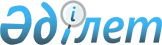 Об утверждении Правил ведения Государственного реестра эмиссионных ценных бумаг
					
			Утративший силу
			
			
		
					Постановление Правления Национального Банка Республики Казахстан от 28 ноября 2016 года № 282. Зарегистрировано в Министерстве юстиции Республики Казахстан 12 января 2017 года № 14671. Утратило силу постановлением Правления Национального Банка Республики Казахстан от 27 августа 2018 года № 201.
      Сноска. Утратило силу постановлением Правления Национального Банка РК от 27.08.2018 № 201 (вводится в действие с 01.01.2019).
      В соответствии с Законом Республики Казахстан от 2 июля 2003 года "О рынке ценных бумаг" Правление Национального Банка Республики Казахстан ПОСТАНОВЛЯЕТ: 
      1. Утвердить прилагаемые Правила ведения Государственного реестра эмиссионных ценных бумаг. 
      2. Признать утратившими силу нормативные правовые акты Республики Казахстан, а также структурные элементы некоторых нормативных правовых актов Республики Казахстан по перечню согласно приложению к настоящему постановлению. 
      3. Департаменту рынка ценных бумаг (Хаджиева М.Ж.) в установленном законодательством Республики Казахстан порядке обеспечить: 
      1) совместно с Юридическим департаментом (Сарсенова Н.В.) государственную регистрацию настоящего постановления в Министерстве юстиции Республики Казахстан;
      2) направление настоящего постановления в республиканское государственное предприятие на праве хозяйственного ведения "Республиканский центр правовой информации Министерства юстиции Республики Казахстан" для включения в Государственный реестр нормативных правовых актов Республики Казахстан, Эталонный контрольный банк нормативных правовых актов Республики Казахстан в течение десяти календарных дней со дня его государственной регистрации в Министерстве юстиции Республики Казахстан;
      3) размещение настоящего постановления на официальном интернет-ресурсе Национального Банка Республики Казахстан после его официального опубликования.
      4. Управлению по защите прав потребителей финансовых услуг и внешних коммуникаций (Терентьев А.Л.) обеспечить направление настоящего постановления на официальное опубликование в периодических печатных изданиях в течение десяти календарных дней после его государственной регистрации в Министерстве юстиции Республики Казахстан. 
      5. Контроль за исполнением настоящего постановления возложить на заместителя Председателя Национального Банка Республики Казахстан Смолякова О.А. 
      6. Настоящее постановление вводится в действие по истечении десяти календарных дней после дня его первого официального опубликования.  Правила ведения Государственного реестра эмиссионных
ценных бумаг
      1. Настоящие Правила ведения Государственного реестра эмиссионных ценных бумаг (далее - Правила) разработаны в соответствии с Законом Республики Казахстан от 2 июля 2003 года "О рынке ценных бумаг" и определяют условия и порядок ведения Государственного реестра эмиссионных ценных бумаг (далее – Государственный реестр).
      2. Ведение Государственного реестра осуществляется в электронной форме. 
      3. Сведения о государственной регистрации выпусков эмиссионных ценных бумаг, изменений и дополнений в проспекты выпусков эмиссионных ценных бумаг, рассмотрении и утверждении отчетов об итогах размещения (погашения) эмиссионных ценных бумаг, изменений и дополнений в отчеты об итогах размещения акций, аннулировании выпусков эмиссионных ценных бумаг и их эмитентах, выдаче разрешений на выпуск и (или) размещение эмиссионных ценных бумаг на территории иностранного государства (далее - Сведения) вносятся в Государственный реестр уполномоченным органом, осуществляющим регулирование, контроль и надзор финансового рынка и финансовых организаций (далее - уполномоченный орган), не позднее 3 (трех) рабочих дней со дня регистрации выпуска эмиссионных ценных бумаг, изменений и дополнений в проспект выпуска эмиссионных ценных бумаг, рассмотрения и утверждения отчета об итогах размещения (погашения) эмиссионных ценных бумаг, изменений и дополнений в отчет об итогах размещения акций, аннулирования выпуска эмиссионных ценных бумаг, выдачи разрешения на выпуск и (или) размещение эмиссионных ценных бумаг на территории иностранного государства.
      4. Сведения вносятся в Государственный реестр на основании:
      1) данных, содержащихся в документах, представленных эмитентами ценных бумаг в соответствии с требованиями законодательства Республики Казахстан о рынке ценных бумаг на государственную регистрацию выпуска эмиссионных ценных бумаг, изменений и дополнений в проспект выпуска эмиссионных ценных бумаг, рассмотрение и утверждение отчета об итогах размещения (погашения) выпуска эмиссионных ценных бумаг, изменений и дополнений в отчет об итогах размещения акций, аннулирование выпуска эмиссионных ценных бумаг, для получения разрешения на выпуск и (или) размещение эмиссионных ценных бумаг на территории иностранного государства;
      2) решения уполномоченного органа о государственной регистрации выпуска эмиссионных ценных бумаг, изменений и дополнений в проспект выпуска эмиссионных ценных бумаг, утверждении отчета об итогах размещения (погашения) эмиссионных ценных бумаг, изменений и дополнений в отчет об итогах размещения акций, аннулировании выпуска эмиссионных ценных бумаг, выдаче разрешения на выпуск и (или) размещение эмиссионных ценных бумаг на территории иностранного государства;
      3) решения уполномоченного органа о приостановлении и возобновлении размещения и обращения негосударственных эмиссионных ценных бумаг и производных ценных бумаг;
      4) решения уполномоченного органа об аннулировании выпуска акций в случае представления судом либо судебными исполнителями решения суда о признании недействительной государственной регистрации выпуска объявленных акций или принудительной ликвидации акционерного общества, вступившего в законную силу;
      5) решения уполномоченного органа об аннулировании выпуска акций акционерных обществ, сведения о ликвидации или реорганизации (за исключением случаев присоединения к данному акционерному обществу другого юридического лица или выделения из данного акционерного общества нового акционерного общества) которых содержатся в Национальном реестре бизнес-идентификационных номеров;
      6) решения уполномоченного органа об аннулировании выпуска облигаций эмитентов, сведения о ликвидации которых содержатся в Национальном реестре бизнес-идентификационных номеров;
      7) решения суда о признании недействительным государственной регистрации выпуска негосударственных эмиссионных ценных бумаг и производных ценных бумаг.
      5. Государственный реестр состоит из:
      1) реестра акций;
      2) реестра облигаций;
      3) реестра паев;
      4) реестра казахстанских депозитарных расписок;
      5) реестра исламских ценных бумаг;
      6) журнала присвоенных национальных идентификационных номеров государственным эмиссионным ценным бумагам;
      7) журнала выданных разрешений на выпуск и (или) размещение эмиссионных ценных бумаг организаций-резидентов Республики Казахстан на территории иностранного государства.
      6. При государственной регистрации выпуска акций в реестр акций вносятся следующие сведения:
      1) наименование эмитента;
      2) организационно-правовая форма эмитента;
      3) статус эмитента (финансовое агентство);
      4) бизнес-идентификационный номер эмитента;
      5) вид деятельности эмитента;
      6) участие нерезидентов Республики Казахстан в уставном капитале эмитента, в котором указывается одна из записей: "Без иностранного участия" или "С иностранным участием";
      7) наличие государственной доли в уставном капитале эмитента, в котором указывается одна из записей: "Без государственной доли", "С государственной долей";
      8) представление информации о коммерческой или некоммерческой форме организации с указанием одной из записей: "Да" или "Нет";
      9) адрес эмитента (внесенный в Национальный реестр бизнес-идентификационных номеров);
      10) номера контактных телефонов, факса и адрес электронной почты эмитента;
      11) история создания эмитента, где указывается одна из записей: "вновь созданное", "присоединение", "выделение", "преобразование", "слияние", "разделение" или "другое";
      12) наименование государственного органа, осуществившего государственную регистрацию (перерегистрацию) юридического лица;
      13) дата государственной регистрации (перерегистрации) эмитента (в формате "дд.мм.гг.");
      14) номер государственной регистрации (перерегистрации) эмитента;
      15) дата государственной регистрации выпуска акций (в формате "дд.мм.гг.");
      16) размер уставного капитала;
      17) вид акций, где указывается одна из записей: "простые акции без возможности обмена на акции другого вида", "простые акции с возможностью обмена на акции другого вида", "привилегированные акции без возможности обмена на акции другого вида", "привилегированные акции с возможностью обмена на акции другого вида";
      18) номинальная стоимость акций, подлежащих размещению среди учредителей акционерного общества;
      19) количество объявленных акций по видам;
      20) размер гарантированного дивиденда по привилегированным акциям;
      21) национальный идентификационный номер по видам акций;
      22) сведения о должностных лицах эмитента;
      23) наименование платежного агента (при наличии);
      24) наименование регистратора;
      25) наименование аудиторской организации, осуществлявшей аудит финансовой отчетности эмитента;
      26) дата начала отчетного периода размещения акций (в формате "дд.мм.гг.");
      27) состояние размещения эмиссионных ценных бумаг, в котором указывается одна из записей: "Размещаемые", "Размещенные полностью", "Размещение приостановлено";
      28) примечание по выпуску эмиссионных ценных бумаг и его эмитенту (при наличии).
      При регистрации изменений и дополнений в проспект выпуска акций данные сведения вносятся в реестр акций в зависимости от внесенных изменений и дополнений с указанием даты регистрации изменений и дополнений в проспект выпуска акций.
      7. При рассмотрении и утверждении отчета об итогах размещения акций в реестр акций вносятся следующие сведения:
      1) дата начала отчетного периода размещения акций (в формате "дд.мм.гг.");
      2) дата окончания отчетного периода размещения акций (в формате "дд.мм.гг.");
      3) дата представления отчета об итогах размещения акций для утверждения (в формате "дд.мм.гг.");
      4) дата утверждения отчета об итогах размещения акций (в формате "дд.мм.гг.");
      5) количество размещенных акций на дату окончания отчетного периода размещения акций по видам;
      6) крупные акционеры, с указанием процентного соотношения, принадлежащих им голосующих акций к общему количеству голосующих акций эмитента.
      8. При внесении изменений и дополнений в отчет об итогах размещения акций в реестр акций вносятся следующие сведения:
      1) дата внесения изменений и дополнений в отчет об итогах размещения акций;
      2) акционеры, владеющие десятью и более процентами от общего количества размещенных акций (за вычетом акций, выкупленных обществом);
      3) сведения об акциях:
      общее количество объявленных акций с указанием количества простых и привилегированных акций;
      количество размещенных акций (за вычетом акций, выкупленных обществом), которые подлежали увеличению, порядок увеличения их количества;
      количество акций, которые подлежали обмену, и количество акций, не подлежавших обмену, порядок обмена размещенных акций.
      9. При аннулировании выпуска акций в реестр акций вносятся следующие сведения:
      1) дата представления документов на аннулирование выпуска акций (в формате "дд.мм.гг.");
      2) дата возврата оригиналов документов (в формате "дд.мм.гг.");
      3) дата аннулирования выпуска акций (в формате "дд.мм.гг.");
      4) сумма, на которую аннулированы акции;
      5) количество аннулированных акций;
      6) причина аннулирования выпуска акций;
      7) примечания к аннулированию выпуска акций (при наличии).
      10. При государственной регистрации выпуска облигаций в реестр облигаций вносятся следующие сведения:
      1) наименование эмитента;
      2) организационно-правовая форма эмитента;
      3) статус эмитента (финансовое агентство);
      4) бизнес-идентификационный номер эмитента;
      5) вид деятельности эмитента;
      6) участие нерезидентов Республики Казахстан в уставном капитале эмитента, в котором указывается одна из записей: "Без иностранного участия" или "С иностранным участием";
      7) наличие государственной доли в уставном капитале эмитента, в котором указывается одна из записей: "Без государственной доли", "С государственной долей";
      8) адрес эмитента (внесенный в Национальный реестр бизнес-идентификационных номеров);
      9) номера контактных телефонов, факса и адрес электронной почты эмитента;
      10) история создания эмитента, где указывается одна из записей: "вновь созданное", "присоединение", "выделение", "преобразование", "слияние", "разделение" или "другое";
      11) наименование государственного органа, осуществившего государственную регистрацию (перерегистрацию) юридического лица;
      12) дата государственной регистрации (перерегистрации) эмитента (в формате "дд.мм.гг.");
      13) номер государственной регистрации (перерегистрации) эмитента;
      14) дата регистрации выпуска эмиссионных ценных бумаг (в формате "дд.мм.гг.");
      15) сведения о должностных лицах эмитента;
      16) наименование представителя держателей облигаций;
      17) наименование платежного агента (при наличии);
      18) наименование регистратора;
      19) наименование аудиторской организации, осуществлявшей аудит финансовой отчетности эмитента;
      20) состояние размещения эмиссионных ценных бумаг, в котором указывается одна из записей: "Размещаемые", "Размещенные полностью", "Размещение приостановлено";
      21) вид облигаций, где указывается одна из записей: "агентские облигации", "дисконтная облигация без обеспечения", "дисконтные индексированные облигации", "дисконтные облигации с обеспечением", "инфраструктурная облигация", "ипотечные облигации", "купонные индексированные облигации", "купонные облигации без обеспечения", "купонные облигации с обеспечением", "субординированные дисконтные облигации" и "субординированные купонные облигации"; 
      22) номинальная стоимость облигаций;
      23) количество облигаций;
      24) объем выпуска облигаций;
      25) срок обращения облигаций;
      26) национальный идентификационный номер облигаций;
      27) форма выпуска облигаций, в котором указывается одна из записей: "Бездокументарная" или "Документарная";
      28) размер купонного вознаграждения по облигациям;
      29) возможность конвертирования облигаций с указанием одной из записей: "без конвертирования", "с конвертированием" и "нет данных";
      30) сведения о возможности досрочного погашения облигаций с указанием одной из записей: "предусмотрено" и "не предусмотрено"; 
      31) сведения о возможности выкупа облигаций с указанием одной из записей: "предусмотрено" и "не предусмотрено";
      32) события, по наступлению которых может быть объявлен дефолт по облигациям;
      33) примечание по выпуску эмиссионных ценных бумаг и его эмитенту (при наличии).
      При регистрации изменений и дополнений в проспект выпуска облигаций данные сведения вносятся в реестр облигаций в зависимости от внесенных изменений и дополнений с указанием даты регистрации изменений и дополнений в проспект выпуска облигаций.
      11. При рассмотрении и утверждении отчета об итогах размещения облигаций в реестр облигаций вносятся следующие сведения: 
      1) дата представления отчета об итогах размещения облигаций для утверждения (в формате "дд.мм.гг.");
      2) дата утверждения отчета об итогах размещения облигаций (в формате "дд.мм.гг."); 
      3) дата начала отчетного периода размещения облигаций (в формате "дд.мм.гг.");
      4) дата окончания отчетного периода размещения облигаций (в формате "дд.мм.гг.");
      5) количество размещенных облигаций за отчетный период;
      6) количество размещенных облигаций с даты начала размещения облигаций;
      7) объем привлеченных средств за отчетный период;
      8) количество выкупленных облигаций на дату окончания отчетного периода;
      9) место проведения размещения облигаций (организованный или неорганизованный рынок).
      12. При рассмотрении и утверждении отчета об итогах погашения облигаций в реестр облигаций вносятся следующие сведения:
      1) дата представления отчета об итогах погашения облигаций для утверждения (в формате "дд.мм.гг.");
      2) дата утверждения отчета об итогах погашения облигаций (в формате "дд.мм.гг.");
      3) дата погашения облигаций;
      4) объем погашения облигаций.
      13. При аннулировании выпуска облигаций в реестр облигаций вносятся следующие сведения:
      1) дата представления документов на аннулирование выпуска облигаций (в формате "дд.мм.гг.");
      2) дата возврата оригиналов документов (в формате "дд.мм.гг.");
      3) дата аннулирования выпуска облигаций (в формате "дд.мм.гг.")
      4) причина аннулирования выпуска облигаций;
      5) примечания к аннулированию выпуска облигаций (при наличии).
      14. При государственной регистрации выпуска паев в реестр паев вносятся следующие сведения:
      1) дата регистрации выпуска эмиссионных ценных бумаг (в формате "дд.мм.гг.");
      2) наименование паевого инвестиционного фонда;
      3) вид паевого инвестиционного фонда;
      4) наименование управляющей компании;
      5) адрес управляющей компании (внесенный в Национальный реестр бизнес-идентификационных номеров);
      6) бизнес-идентификационный номер управляющей компании;
      7) сведения о наличии срока обращения паев с указанием одной из записей: "да" или "нет";
      8) срок обращения паев (при наличии);
      9) номинальная стоимость паев, подлежащих первоначальному размещению;
      10) наименование регистратора;
      11) наименование кастодиана;
      12) примечание по выпуску эмиссионных ценных бумаг и его эмитенту (при наличии).
      При согласовании изменений и дополнений в правила выпуска паев данные сведения вносятся в реестр паев в зависимости от внесенных изменений и дополнений с указанием даты согласования изменений и дополнений в правила выпуска паев.
      15. При рассмотрении и утверждении отчета об итогах размещения паев в реестр паев вносятся следующие сведения:
      1) дата утверждения отчета об итогах размещения паев (в формате "дд.мм.гг.");
      2) дата начала отчетного периода размещения паев (в формате "дд.мм.гг.");
      3) дата окончания отчетного периода размещения паев (в формате "дд.мм.гг.");
      4) дата представления отчета об итогах размещения паев (в формате "дд.мм.гг.");
      5) сведения о собственниках паев по категориям собственников паев с указанием доли принадлежащих каждой категории собственников паев в общем количестве размещенных паев;
      6) стоимость чистых активов паевого инвестиционного фонда на дату окончания размещения паев.
      16. При принятии к сведению информации о прекращении существования паевого инвестиционного фонда в реестр паев вносятся следующие сведения:
      1) дата принятия решения о прекращении существования паевого инвестиционного фонда (в формате "дд.мм.гг.");
      2) дата принятия к сведению информации о прекращении существования паевого инвестиционного фонда (в формате "дд.мм.гг.").
      17. При государственной регистрации выпуска казахстанских депозитарных расписок в реестр казахстанских депозитарных расписок вносятся следующие сведения:
      1) наименование эмитента;
      2) организационно-правовая форма эмитента;
      3) адрес эмитента (внесенный в Национальный реестр бизнес-идентификационных номеров);
      4) номера контактных телефонов, факса и адрес электронной почты эмитента;
      5) наименование государственного органа, осуществившего государственную регистрацию (перерегистрацию) юридического лица;
      6) дата государственной регистрации (перерегистрации) эмитента (в формате "дд.мм.гг.");
      7) номер государственной регистрации (перерегистрации) эмитента;
      8) сведения о должностных лицах эмитента;
      9) количество казахстанских депозитарных расписок;
      10) количество ценных бумаг, приходящихся на одну казахстанскую депозитарную расписку;
      11) цена размещения казахстанских депозитарных расписок;
      12) срок обращения казахстанских депозитарных расписок;
      13) наименование эмитента эмиссионных ценных бумаг, являющихся базовым активом казахстанских депозитарных расписок;
      14) страна месторасположения эмитента эмиссионных ценных бумаг, являющихся базовым активом казахстанских депозитарных расписок;
      15) место нахождения эмитента эмиссионных ценных бумаг, являющихся базовым активом казахстанских депозитарных расписок;
      16) организационно-правовая форма эмитента эмиссионных ценных бумаг, являющихся базовым активом казахстанских депозитарных расписок;
      17) вид деятельности эмитента эмиссионных ценных бумаг, являющихся базовым активом казахстанских депозитарных расписок;
      18) вид, тип, категория, идентификационный номер ценных бумаг, являющихся базовым активом казахстанских депозитарных расписок; 
      19) срок обращения эмиссионных ценных бумаг, являющихся базовым активом казахстанских депозитарных расписок;
      20) наименование организации - нерезидента Республики Казахстан, осуществляющей учет и подтверждение прав по эмиссионной ценной бумаге, являющейся базовым активом казахстанских депозитарных расписок; 
      21) наименования организаторов торгов, у которых произведен листинг эмиссионных ценных бумаг, являющихся базовым активом казахстанских депозитарных расписок, с указанием категории листинга;
      22) наименования андеррайтера;
      23) примечание по выпуску эмиссионных ценных бумаг и их эмитенту (при наличии).
      18. При рассмотрении отчета об итогах размещения казахстанских депозитарных расписок в реестр казахстанских депозитарных расписок вносятся следующие сведения:
      1) дата представления отчета об итогах размещения казахстанских депозитарных расписок для рассмотрения (в формате "дд.мм.гг.");
      2) дата рассмотрения отчета об итогах размещения казахстанских депозитарных расписок (в формате "дд.мм.гг."); 
      3) дата начала отчетного периода размещения казахстанских депозитарных расписок (в формате "дд.мм.гг.");
      4) дата окончания отчетного периода размещения казахстанских депозитарных расписок (в формате "дд.мм.гг.");
      5) количество размещенных казахстанских депозитарных расписок на дату окончания отчетного периода размещения казахстанских депозитарных расписок;
      6) количество держателей казахстанских депозитарных расписок.
      19. При рассмотрении отчета об итогах погашения казахстанских депозитарных расписок в реестр казахстанских депозитарных расписок вносятся следующие сведения:
      1) дата представления отчета об итогах погашения казахстанских депозитарных расписок для рассмотрения (в формате "дд.мм.гг.");
      2) дата окончания погашения казахстанских депозитарных расписок (отчетная дата) (в формате "дд.мм.гг.");
      3) дата рассмотрения отчета об итогах погашения казахстанских депозитарных расписок (в формате "дд.мм.гг.").
      20. При государственной регистрации выпуска исламских ценных бумаг в реестр исламских ценных бумаг вносятся следующие сведения:
      1) наименование эмитента и оригинатора;
      2) организационно-правовая форма эмитента и оригинатора;
      3) бизнес-идентификационный номер эмитента;
      4) вид деятельности эмитента и оригинатора;
      5) адреса эмитента и оригинатора (внесенные в Национальный реестр бизнес-идентификационных номеров);
      6) номера контактных телефонов, факса и адрес электронной почты эмитента и оригинатора;
      7) наименование государственного органа, осуществившего государственную регистрацию (перерегистрацию) эмитента и оригинатора;
      8) дата государственной регистрации (перерегистрации) эмитента и оригинатора (в формате "дд.мм.гг.");
      9) номер государственной регистрации (перерегистрации) эмитента и оригинатора;
      10) дата государственной регистрации выпуска исламских ценных бумаг (в формате "дд.мм.гг.");
      11) сведения о должностных лицах эмитента;
      12) наименование представителя держателя исламских ценных бумаг; 
      13) наименование платежного агента (при наличии);
      14) наименование регистратора;
      15) наименование аудиторской организации, осуществлявшей аудит финансовой отчетности эмитента;
      16) вид исламских ценных бумаг, где указывается одна из записей: "исламские арендные сертификаты" или "исламские сертификаты участия";
      17) номинальная стоимость исламской ценной бумаги (при наличии);
      18) объем выпуска исламских ценных бумаг; 
      19) срок обращении исламских ценных бумаг;
      20) размер дохода по исламским ценным бумагам;
      21) периодичность выплаты дохода по исламским ценным бумагам; 
      22) сведения о погашении исламских ценных бумаг;
      23) примечание по выпуску эмиссионных ценных бумаг и их эмитенту (при наличии).
      21. При рассмотрении и утверждении отчета об итогах размещения исламских ценных бумаг в реестр исламских ценных бумаг вносятся следующие сведения:
      1) дата утверждения отчета об итогах размещения исламских ценных бумаг (в формате "дд.мм.гг.");
      2) дата начала отчетного периода размещения исламских ценных бумаг (в формате "дд.мм.гг.");
      3) дата окончания отчетного периода размещения исламских ценных бумаг (в формате "дд.мм.гг.");
      4) дата представления отчета об итогах размещения исламских ценных бумаг (в формате "дд.мм.гг.")
      5) количество размещенных исламских ценных бумаг на дату утверждения отчета об итогах размещения эмиссионных ценных бумаг.
      22. При рассмотрении и утверждении отчета об итогах погашения исламских ценных бумаг в реестр исламских ценных бумаг вносятся следующие сведения:
      1) дата представления отчета об итогах погашения исламских ценных бумаг для утверждения (в формате "дд.мм.гг.");
      2) дата утверждения отчета об итогах погашения исламских ценных бумаг (в формате "дд.мм.гг.").
      23. При аннулировании выпуска исламских ценных бумаг в реестр исламских ценных бумаг вносятся следующие сведения:
      1) дата представления документов на аннулирование выпуска исламских ценных бумаг (в формате "дд.мм.гг.");
      2) дата возврата оригиналов документов (в формате "дд.мм.гг.");
      3) дата аннулирования выпуска исламских ценных бумаг (в формате "дд.мм.гг.");
      4) дата возврата оригиналов документов (в формате "дд.мм.гг.");
      5) причина аннулирования выпуска исламских ценных бумаг;
      6) примечания к аннулированию выпуска исламских ценных бумаг (при наличии).
      24. В журнал присвоенных национальных идентификационных номеров государственным эмиссионным ценным бумагам вносятся следующие сведения:
      1) наименование эмитента;
      2) вид государственной ценной бумаги;
      3) валюта выпуска;
      4) срок обращения государственной ценной бумаги;
      5) порядковый номер выпуска государственных ценных бумаг;
      6) предполагаемая дата размещения государственных ценных бумаг;
      7) объем размещения;
      8) дата погашения государственных ценных бумаг.
      25. В журнал выданных разрешений на выпуск и (или) размещение эмиссионных ценных бумаг организаций-резидентов Республики Казахстан на территории иностранного государства вносятся следующие сведения:
      1) наименование эмитента;
      2) наименование государства (государств), на территории которого (которых) будет осуществлен выпуск и (или) размещение эмиссионных ценных бумаг;
      3) вид эмиссионной ценной бумаги;
      4) количество эмиссионных ценных бумаг;
      5) номинальная стоимость эмиссионной ценной бумаги;
      6) дата выдачи разрешения на выпуск и (или) размещение эмиссионных ценных бумаг организаций-резидентов Республики Казахстан на территории иностранного государства.  Перечень нормативных правовых актов Республики Казахстан, а
также структурных элементов некоторых нормативных правовых
актов Республики Казахстан, признаваемых утратившими силу
      1. Постановление Правления Национального Банка Республики Казахстан от 27 октября 2003 года № 382 "Об утверждении Правил ведения Государственного реестра эмиссионных ценных бумаг" (зарегистрированное в Реестре государственной регистрации нормативных правовых актов под № 2574, опубликованное 22 января 2004 года в газете "Казахстанская правда" № 12). 
      2. Постановление Правления Агентства Республики Казахстан по регулированию и надзору финансового рынка и финансовых организаций от 25 марта 2006 года № 76 "О внесении дополнений и изменений в постановление Правления Национального Банка Республики Казахстан от 27 октября 2003 года № 382 "Об утверждении Правил ведения Государственного реестра эмиссионных ценных бумаг" (зарегистрированное в Реестре государственной регистрации нормативных правовых актов под № 4198). 
      3. Пункт 5 Перечня изменений и дополнений, которые вносятся в некоторые нормативные правовые акты Республики Казахстан по вопросам идентификационных номеров, утвержденного постановлением Правления Агентства Республики Казахстан по регулированию и надзору финансового рынка и финансовых организаций от 28 мая 2007 года № 155 "О внесении изменений и дополнений в некоторые нормативные правовые акты Республики Казахстан по вопросам идентификационных номеров" (зарегистрированным в Реестре государственной регистрации нормативных правовых актов под № 4803, опубликованным в 2007 году, май-июль, в Собрании актов центральных исполнительных и иных центральных государственных органов Республики Казахстан). 
      4. Пункт 3 Перечня изменений и дополнений, которые вносятся в некоторые нормативные правовые акты Республики Казахстан по вопросам идентификационных номеров, утвержденного постановлением Правления Агентства Республики Казахстан по регулированию и надзору финансового рынка и финансовых организаций от 29 марта 2010 года № 50 "О внесении изменений и дополнений в некоторые нормативные правовые акты Республики Казахстан по вопросам идентификационных номеров" (зарегистрированным в Реестре государственной регистрации нормативных правовых актов под № 6219, опубликованным 26 августа 2010 года в Собрании актов центральных исполнительных и иных центральных государственных органов Республики Казахстан № 14). 
					© 2012. РГП на ПХВ «Институт законодательства и правовой информации Республики Казахстан» Министерства юстиции Республики Казахстан
				
Председатель
Национального Банка
Д. АкишевУтверждены
постановлением Правления
Национального Банка
Республики Казахстан
от 28 ноября 2016 года № 282 Приложение
к постановлению Правления
Национального Банка
Республики Казахстан
от 28 ноября 2016 года № 282 